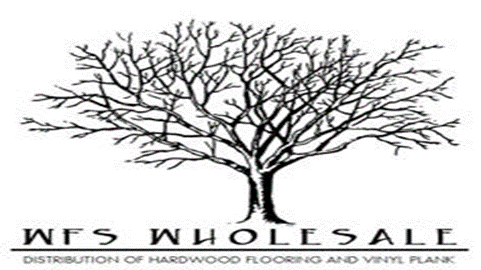 Tennessee Ridge SpecificationsSpeciesOakSizes2 ¼” or 3 ¼” x ¾” x RLSqft per ctn2 ¼” – 25 sqft/ctn
3 ¼” – 27 sqft/ctnFinishAluminum OxideStyleSmooth FaceLengths9”-84” (average 32”)InstallationNail/ StapleApplicationAbove Grade/ On GradeWarrantyLifetime Finish and Structure